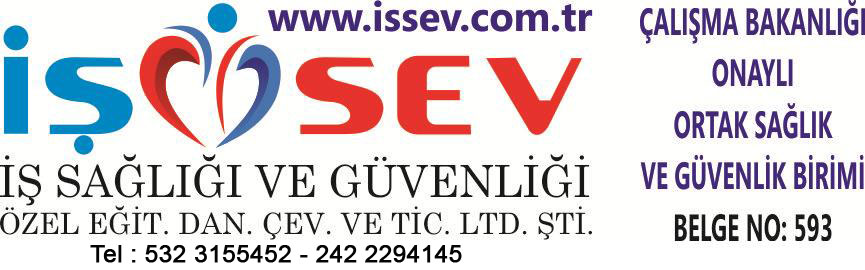 Elle taşıma denildiğinde yükün kaldırılması, yere konması, itilmesi, çekilmesi, taşınması ya da bunların bileşimi anlaşılmalıdır. Dikkat Edilmesi Gerekenler1-Kişisel ÖzelliklerYaşCinsiyetSağlıkZindelik/KondisyonDayanıklılıkBoy2-İşin ÖzellikleriGövde ile yük arasındaki mesafeYetersiz vücut hareketi ya da pozisyonu(bükülme,eğilme,yukarıya uzanma vs.)Çok uzun mesafelere yük taşınmasıZorlanarak itme ve çekmeYükün ani beklenmedik hareketiYükün ne sıklıkla taşınacağıDinlenme süreleri(kısa,yetersiz)Prosesin gerektirdiği çalışma hızı(örn:bir üretim hattında çalışmak)Belirlenmelidir.3-Yükün ÖzellikleriÇok sıcak ya da çok soğuk mu?Keskin mi?Kaygan ya da kavranması zor mu?Dengesiz mi?4- Ortam ÖzellikleriPozisyon ya da alan kısıtlamasıKötü zemin özellikleri (örn; pürüzlü, eğimli, kaygan(yağ,çamur,vs.)Farklı yükseklikler, örn; zeminden tezgaha, tezgahtan rafa vb.Sıcaklık derecelerinde ya da nem oranlarındaki aşırılıklarZorlu hava hareketleri (rüzgar)Kötü aydınlatma5- Doğru Taşıma – 6 Temel PrensipSırtın düz tutulmasıBacak kaslarını kullanmaYükü vücuda yakın tutmaDirsekleri vücuda yakın tutmaEl içi ile kavramaAyakların doğru pozisyon almasıYükü tamamen kaldırmadan sağa sola dönülmemelidir.Yükü yere bırakmak kaldırmak kadar önemlidir.Bacak ve sırt kasları kullanılmalıdır.Yükün ağırlığı önemlidir. Kişisel özelliklerinize uyup uymadığını kaldırma işini yapmadan önce belirlemek gereklidir.Yükü tamamen kaldırmadan sağa sola dönülmemelidir.Yükü yere bırakmak kaldırmak kadar önemlidir.Bacak ve sırt kasları kullanılmalıdır.Yükün ağırlığı önemlidir. Kişisel özelliklerinize uyup uymadığını kaldırma işini yapmadan önce belirlemek gereklidir.Taşımayı iki kişi yaparken yardımlaşma çok önemlidir. Yük eşit olarak dağıtılmalıdır. Kaldırma,taşıma ve taşırken dönme sırasında birliktelik sağlanmalıdır.Uzun bir şey iki kişi tarafından taşınırken yük aynı tarafta ve aynı yükseklikte olmalıdır.Yükü taşıyacağınız güzergahta engeller olmamasına ve yükün görüşünüzü kapatmamasına dikkat edilmelidir.Yükün büyüklüğü ve şekli kaldırma işlerinde çok önemlidir.Büyüklük ve şekil göz önüne alınarak en uygun kaldırma yöntemi seçilmelidir.6-Elle taşıma sonucu oluşacak iş kazalarından korunmak için uyulması gereken kurallar Ani hareket ve ani dönmelerden kaçının.Yüksek ve uzak yerlerdeki eşyalara uzanırken düşüp zarar görmemek için sandalye ve kutu gibi şeyler yerine uygun merdivenler kullanın.Çok ağır bir yükü yüksek bir yere koyarken önce yaklaşık 30cm yükseklikte bir yere, daha sonra istenilen yere kademeli kaldır.7-Karşılaşılan Sağlık ProblemleriDisklerin yerinden oynamasıSiyatikLifli dokunun iltihaplanmasıElle taşıma ile ilgili olan diğer yaralanmalar yanlış kaldırmadan kaynaklanır ve bu taşıma teknikleri aşağıdaki yaralanmalara sebep olur:FıtıkDiz eklemlerinin zarar görmesiİncinmeler&BurkulmalarEl&ayak parmaklarının çatlaması ve ezilmesi